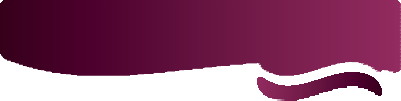 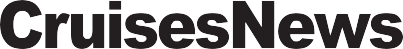 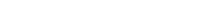 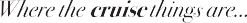 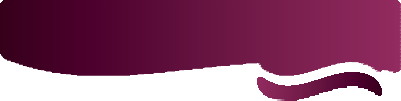 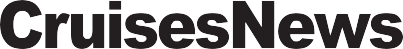 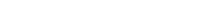 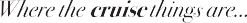 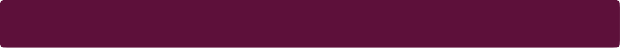 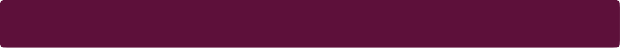 CruisesNews Media Group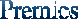 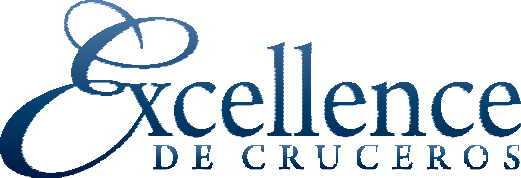 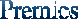 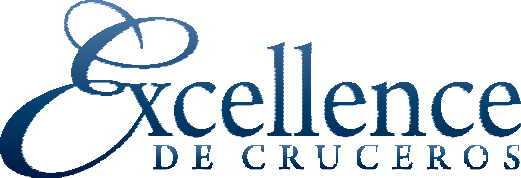 Rosa de Lima, 1 28290 LasMatas•Madrid+34 91 630 64 99informacion@cruisesnews.esGran noche de fiesta en el Auditorio de Tenerife en la ceremonia de entrega de los Premios Excellence de Cruceros 2023Más de 200 invitados asistieron al Auditorio de Tenerife para disfrutar de la entrega de premiosSanta Cruz de Tenerife, 7 de marzo de 2023, NP. El Auditorio de Tenerife vivió anoche la gran fiesta de los cruceros con la celebración de la gala de Premios Excellence de Cruceros 2023, en la que se reunieron los principales ejecutivos de las compañías de cruceros junto a autoridades, turoperadores, consignatarios, puertos, agentes de viajes, profesionales, empresarios y proveedores del sector de Tenerife y las Islas Canarias.La comparsa de Los Joroperos dio la bienvenida a los invitados llegados de diversas partes de las Islas y  la península, pero también del extranjero, que pudieron así disfrutar de una fascinante muestra del Carnaval de Santa Cruz de Tenerife.Durante una entretenida gala dirigida y presentada por el humorista y showman el Sr. Corrales, y amenizada por la compañía de Pablo Mendez Performance, los invitados disfrutaron de un animado evento en el que se hizo entrega de los siguientes premios:Mejor Barco en el Mediterráneo - Wonder of the Seas (Royal Caribbean International)Mejor Barco en el Norte de Europa - MSC Grandiosa (MSC Cruceros)Mejor Compañía Fluvial – CroisieuropeMejor Puerto Español - Port de BarcelonaMejor Naviera Primer Crucero - Costa CrucerosMejor Destino de Cruceros - Islas GriegasMejor Tripulación - Royal Caribbean InternationalMejor Naviera Premium - Celebrity CruisesMejor Naviera Familiar - MSC CrucerosMejor Naviera de Lujo - Silversea CruisesMejor Imagen de Marca entre Consumidores - MSC CrucerosMejor Entretenimiento - Norwegian Cruise LineMejor Gastronomía - Oceania CruisesMejor Relación Calidad-Precio - Costa CrucerosMejor Itinerario - Celestyal Cruises 3 ContinentesMejor Reconocimiento de Marca entre Agencias de Viaje - Royal Caribbean InternationalDurante el evento también se hizo entrega de los siguientes reconocimientos especiales por su apoyo constante durante la pandemia y en la promoción comercial del tráfico de cruceros: TUI CruisesAsociación Hotelera y Extrahotelera de Tenerife, La Palma, La Gomera y El Hierro (ASHOTEL)Loro ParqueComunidad Portuaria de la provincia de Santa Cruz de TenerifeServicio Canario de SaludSanidad ExteriorServicio de amarradoresServicio de PrácticosServicio de RemolcadoresPolicía PortuariaAsociación Provincial de empresas Consignatarias y Estibadoras de Buques de Santa Cruz de Tenerife (ACOESTE)Santa Cruz Terminal, S.L. (Carnival Corp.)Reconocimiento de Cruises News Media Group a: Fundación Costa Cruceros, por su programa de aprovechamiento de comida 4GoodFood y apoyo al cultivo de la zostera marina del Chef Angel León; y Swan Hellenic Cruises, por su apoyo a la investigación del universo con el Instituto SETI.Los Premios Excellence de Cruceros, cuya primera edición se celebró en 2008 en Barcelona, son resultado de una macro encuesta realizada a cruceristas y agentes de viaje nacionales y son una marca de CruisesNews Media Group, organizadora del International Cruise Summit en Madrid y editora de la revista CruisesNews.Esta edición ha sido promovida y patrocinada por la Autoridad Portuaria de Santa Cruz de Tenerife en colaboración con otros organismos públicos y privados como Puertos del Estado, Turismo Islas Canarias, Cabildo de Tenerife, Turismo de Tenerife, Ayuntamiento de Santa Cruz de Tenerife, Cabildo de la Palma, Cabildo de El Hierro, Cabildo de la Gomera, Fred Olsen Shipping Solutions, Cepsa, Puertos Canarios y Cruises Atlantic Islands.Para más información:Teléfono: 91 630 64 99 Email: informacion@cruisesnews.es / laura@cruisesnews.esInformación premios y ediciones anteriores: www.premiosexcellence.comHashtag: #Excellence2023Tenerife #PremiosExcellence